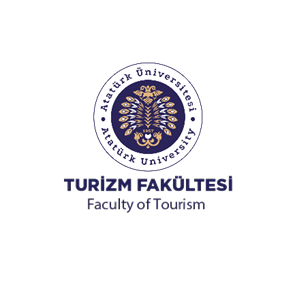 TURİZM FAKÜLTESİ DEKANLIĞINAFakülteniz ………………………………………………………………… bölümü ………………………. numaralı …….. sınıf öğrencisiyim. Daha önce ………………..………………………………………………………………………………….işletmesinde çalışmış olduğum günlerimin,  …... günlük  zorunlu stajımdan muaf sayılması hususunda;Gereğini bilgilerinize arz ederim.                                                                                                                      ……/ …  /……Ek:
Danışman	:İmza		:Öğrencinin Adı Soyadı :Telefon :İmza :